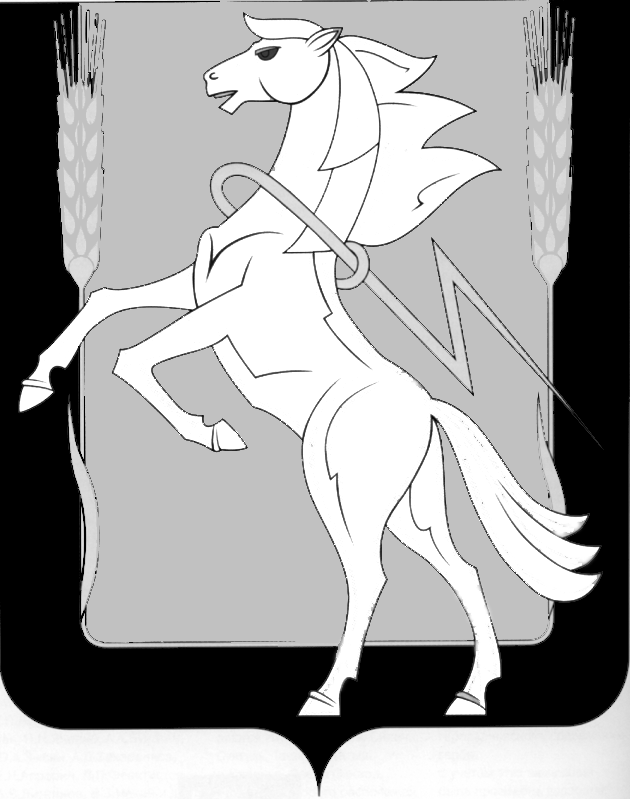 СОБРАНИЕ ДЕПУТАТОВ СОСНОВСКОГО МУНИЦИПАЛЬНОГО РАЙОНА пятого созыва третьего СОЗЫВАТОВ РЕШЕНИЕ от 15 февраля  2017 года № 246  О внесении изменений в Приложение к Решению Собрания  депутатов Сосновскогомуниципального района от 17.12.2014г.№ 915 «О передаче полномочийСосновского муниципального районапо решению вопросов местногозначения органам местногосамоуправления сельскихпоселений, входящих в его состав» 	Руководствуясь  Федеральным законом от 06.10.2003г. № 131-ФЗ «Об общих принципах организации местного самоуправления в Российской Федерации»   Собрание депутатов Сосновского  муниципального района пятого созыва, РЕШАЕТ: 1. Внести в Приложение к Решению Собрания  депутатов Сосновского муниципального района от 17.12.2014г.  № 915 «О передаче полномочий Сосновского муниципального района по решению вопросов местного значения органам местного самоуправления сельских поселений, входящих в его состав» следующие изменения:1)Пункт 5   Приложения к Решению изложить в новой редакции:«участие в организации деятельности по сбору (в том числе раздельному сбору) и транспортированию твердых коммунальных отходов;»2.Направить данное Решение Главе Сосновского муниципального района для подписания и опубликования.3. Опубликовать настоящее Решение в информационном бюллетене "Сосновская Нива" и на сайте органов местного самоуправления Сосновского муниципального района (www.chelsosna.ru).;4.  Настоящее решение вступает в силу со дня его официального опубликования и распространяет свое действие на правоотношения возникшие с 01 января 2017 года.         Глава Сосновского                                         Председатель Собрания          муниципального района                                депутатов Сосновского         Е.Г.Ваганов__________                                 муниципального района                                                                                                                           Г.М.Шихалева_________